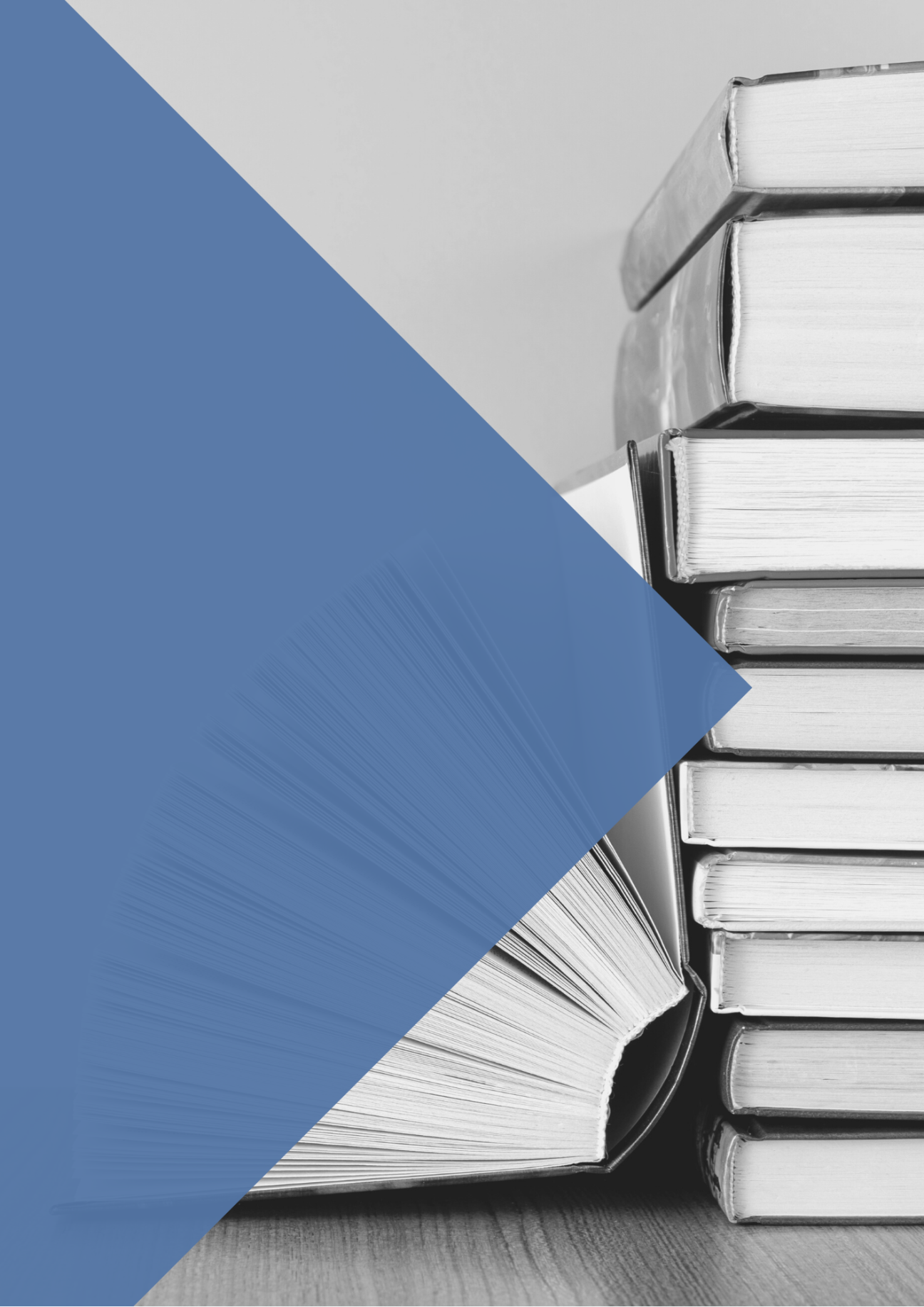 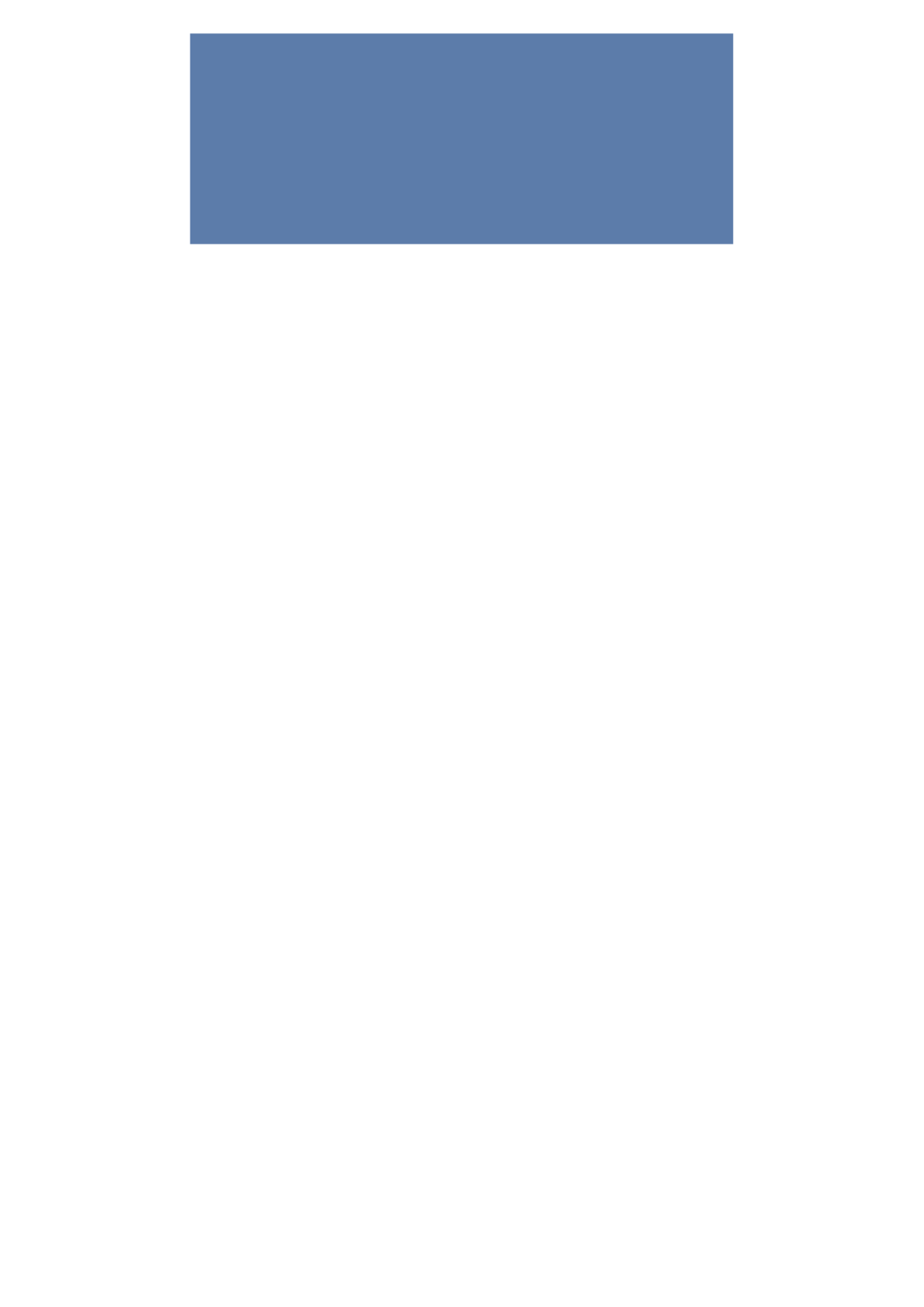 Achón Bruñén, M. J. “Alegación de cláusulas abusivas extemporáneamente, incluso terminado el procedimiento hipotecario y aun después del lanzamiento: casos en que prospera”: Diario La Ley, Nº 10031, 2022.Achón Bruñén, M. J. “Supuestos en que las personas físicas con ánimo de lucro, las personas jurídicas y los entes sin personalidad pueden ostentar la consideración de consumidores en contratos de adhesión”: CEFLegal: revista práctica de derecho. Comentarios y casos prácticos, Nº. 252, 2022.Álvarez Lata, N. “¿Responden los organismos notificados por los daños producidos por los productos auditados por ellos frente a los consumidores?. Comentario a la STS, de 18 de enero de 2021 (RJ 2021, 99)”: Cuadernos Civitas de jurisprudencia civil, Nº 117, 2021, págs. 139-154.Arroyo Amayuelas, E. “Entra en vigor el Real Decreto Ley 7/2021 (compraventa de bienes de consumo y suministro de contenidos y servicios digitales al consumidor)”: Revista CESCO, Nº 41  (enero-marzo), 2022, págs. 1-32. Ballugera Gómez, C. “La cesión de crédito y la garantía de los intereses del deudor. Breve comentario a la resolución DGSJyFP 10 septiembre 2021”: Revista de Derecho vLex, Nº 213, Febrero 2022. Barrio Andrés, M. “La nueva regulación de los criptoactivos en España”: Diario La Ley, Nº 10010, 2022.Bautista Pérez, F. “Tecnología blockchain y criptomonedas: luces y sombras”: La Ley mercantil, Nº. 88 (febrero), 2022.Bolívar Oñoro, M. V. “Seguros de vida y derecho a la vivienda de las personas con discapacidad: A propósito de la Ley 5/2019”: Revista española de seguros: Publicación doctrinal de Derecho y Economía de los Seguros privados, Nº. 187, 2021, págs. 575-592.Boulet Alonso, C. “Comentarios prácticos sobre las pólizas intervenidas por notario”: El notario del siglo XXI: revista del Colegio Notarial de Madrid, Nº. 100, 2021, págs. 138-141.Cabanas Trejo, R. “Doctrina registral reciente sobre el ámbito de aplicación de la Ley reguladora de los Contratos de Crédito Inmobiliario, así como su concurrencia con otras normas autonómicas”: El notario del siglo XXI: revista del Colegio Notarial de Madrid, Nº. 100, 2021, págs. 58-64.Cadenas Osuna, D. “La cláusula de renuncia a la reclamación de las cantidades pagadas en aplicación de la cláusula «suelo»”: Revista de derecho privado, Año nº 105, Mes 6, 2021, págs. 29-45.Carrizo Aguado, D. “Los negocios jurídicos de inversión en el comercio internacional y su reflejo en la estela jurisprudencial europea”: Revista Jurídica de la Universidad de León, Nº. 9, 2021, págs. 47-77.Casado Navarro, A. “Consideraciones críticas sobre la opción del Real Decreto-ley 24/2021 de no incorporar medidas correctoras individuales frente a prácticas desleales con consumidores”: La Ley mercantil, Nº. 88 (febrero), 2022.Cots, E. y Esteve, I. “Adiós a los envases de plástico y no reciclables”: Actualidad jurídica Aranzadi, Nº 980, 2021.Cristina Tudor, E. “La condición de consumidor de un familiar-fiador en contrato de financiación de empresa familiar Delimitación conceptual y efectos jurídicos”: Revista de derecho privado, Año nº 105, Mes 6, 2021, págs. 3-27.Cubillo López, I. J. “Las costas en los litigios de cláusulas abusivas: jurisprudencia reciente y principio de efectividad del Derecho de la Unión Europea”: Práctica de tribunales: revista de derecho procesal civil y mercantil, Nº. 154, 2022.Cuena Casas, M. “Supervisión de conducta y protección del usuario de servicios financieros en el nuevo entorno tecnológico. Propuestas de mejora”: Diario La Ley, Nº 9999, 2022. de Elizalde Ibarbia, F. “La Directiva 2019\2161, de Modernización del Derecho de Consumo, por la que se conceden remedios individuales contra las prácticas comerciales desleales. ¿Un paso más hacia la estandarización del derecho privado de la Unión Europea?”: Revista de Derecho Civil, Vol. 8, Nº. 4 (octubre-diciembre), 2021, págs. 47-89.de la Fuente Núñez de Castro, M. S. “Comercialización de productos financieros complejos: Responsabilidad por omisión de los deberes conductuales derivados de la buena fe”: Revista Internacional de Doctrina y Jurisprudencia, Nº. 26 (Diciembre), 2021, págs. 81-105.de la Maza Gazmuri, I. y López Díaz, P. “La publicidad errónea: ¿un problema de excusabilidad del proveedor o de recognoscibilidad del consumidor?”: Revista chilena de derecho privado, Nº. 36, 2021, págs. 9-39.del Campo Álvarez, B. “Comentario a la STS de 13 de abril (RJ 2021, 1710). El estatuto de consumidor de las comunidades de propietarios”: Cuadernos Civitas de jurisprudencia civil, Nº 118, 2022, págs. 133-140.Domingo Monforte, J. “Abusos financieros. Estafa”: Diario La Ley, Nº 9987, 2022.Escaler Bascompte, R. “Sobre la necesaria intervención del abogado en los arbitrajes de Consumo y su incidencia en el alcance del control judicial de oficio”: Revista General de Derecho Procesal, Nº. 56, 2022.Esquivias Jaramillo, J. I. “Inclusión en fichero de morosos por deudas con bancos”: CEFLegal: revista práctica de derecho. Comentarios y casos prácticos, Nº. 254, 2022.Estrada Margareto, M. J. “El Tribunal Supremo le corta las alas a las cláusulas abusivas de Ryanair. Estudio de la STS 554/2021, de 20 de julio”: Revista General de Derecho del Turismo RGDT, Nº. 4, 2021.Fernández, M. “Derecho de información del paciente y consentimiento informado: especial relevancia en supuestos de medicina voluntaria o satisfactiva”: Actualidad jurídica Aranzadi, Nº 981, 2022.Ferrer Guardiola, J. A. “Algunos aspectos no resueltos tras la modificación del TRLGDCU con ocasión de la transposición de las Directivas (UE) 2019\770 y 2019\771”: Revista de Derecho Civil, Vol. 8, Nº. 4 (octubre-diciembre), 2021, págs. 161-226.Flaquer Riutort, J. “La función publicitaria de las cookies: mecanismos de prevención y cautela en el derecho español”: THEMIS: Revista de Derecho, Nº. 79, 2021 (Ejemplar dedicado a: Derecho y Tecnología), págs. 127-140.Franquet Sugrañes, M. T. “El principio de transparencia en el contrato de seguro de defensa jurídica”: Revista española de seguros: Publicación doctrinal de Derecho y Economía de los Seguros privados, Nº. 188, 2021, págs. 649-676.García-Patos López, S. “La publicidad de productos desinfectantes que predican eficacia frente al Covid-19, en especial biocidas”: Comunicaciones en propiedad industrial y derecho de la competencia, Nº. 94 (septiembre-diciembre), 2021, págs. 87-103.Gómez Ligüerre, C. I. “Documento visualizado Libertad de elección de abogado, límites de cobertura y garantía de los derechos del asegurado. Comentario a las STS, de 24 de febrero de 2021 (RJ 2021, 445)”: Cuadernos Civitas de jurisprudencia civil, Nº 117, 2021, págs. 205-230.González, A. “La publicidad sobre NFTs: nueva regulación sobre publicidad de criptoactivos en España”: Actualidad jurídica Aranzadi, Nº 982, 2022.González-Busto Múgica, A. “Noticia histórica sobre el procedimiento para la ejecución judicial de las hipotecas”: Revista jurídica de Asturias, Nº 44, 2021, págs. 49-72.Guerrero Lebrón, M. J. “Comentario a la Sentencia del Tribunal Supremo 554/2021, de 20 de julio de 2021 (Sala de lo Civil, Sección 1.ª) (RJ 2021, 3582). Sobre la abusividad de algunas cláusulas comunes en las condiciones generales de transporte aéreo de pasajeros”: Cuadernos Civitas de jurisprudencia civil, Nº 118, 2022, págs. 257-286.Gutiérrez García, E. “La publicidad encubierta a través de influencers: la urgencia de una regulación”: Revista de derecho de la competencia y la distribución, Nº. 29, 2021.Hernández Meni, I. “La virtualidad de la cláusula de pago a primer requerimiento para definir la naturaleza de las garantías autónomas. La problemática de la calificación jurídica”: Revista de Derecho Civil, Vol. 8, Nº. 4 (octubre-diciembre), 2021, págs. 125-159.Hierro Viéitez, G. “Introducción al blockchain, los contratos inteligentes y su relación con el arbitraje”: THEMIS: Revista de Derecho, Nº. 79, 2021 (Ejemplar dedicado a: Derecho y Tecnología), págs. 299-309.Hurtado Yelo, J. J. “La vivienda habitual y su exclusion del concurso de persona física”: Diario La Ley, Nº 9997, 2022.Jiménez Cardona, N. “Mediación de consumo”: Revista General de Derecho Procesal, Nº. 56, 2022.Jordá Capitán, E. R. “La protección ambiental y la protección del consumidor: El consumo sostenible”: Revista de derecho agrario y alimentario, Año nº 37, Nº 79, 2021, págs. 77-123.Jurado Jurado, J. J. “La tasación de inmuebles hipotecados: el sistema español en el contexto europeo”: Revista Crítica de Derecho Inmobiliario, Año nº 98, Nº 789, 2022, págs. 227-255.la Casa, R. “Aproximación al estudio de las cláusulas lesivas, las cláusulas limitativaas y las cláusulas delimintadoras del riesgo en el contrato de seguro al hilo de la jurisprudencia del Tribunal Supremo”: Revista española de seguros: Publicación doctrinal de Derecho y Economía de los Seguros privados, Nº. 188, 2021, págs. 623-648.Macanás Vicente, G. “Dies a quo de la acción de anulación por error vicio y resolución por incumplimiento de compraventa con precio indeterminado. Gabriel Macanás”: Cuadernos Civitas de jurisprudencia civil, Nº 117, 2021, págs. 11-36.Marcos Fernández, F. “El régimen de prescripción de las acciones de daños por el «cártel de coches»”: Diario La Ley, Nº 9975, 2021.Marín López, J. J. “La reforma de la Directiva del seguro obligatorio del automóvil”: Revista española de seguros: Publicación doctrinal de Derecho y Economía de los Seguros privados, Nº. 188, 2021, págs. 709-710.Martín Faba, J. M. “Comentario a la STS (Pleno) de 2 de febrero de 2021 (RJ 2021, 314). El impago de un número significativo de cuotas de amortización del préstamo hipotecario faculta al vencimiento anticipado de la total obligación de pago”: Cuadernos Civitas de jurisprudencia civil, Nº 118, 2022, págs. 37-64.Matamoros Llurba, M. “Recopilación jurisprudencial y legislativa sobre la afectación de la COVID-19 con relación a consumidores y usuarios”: Revista Jurídica sobre Consumidores y Usuarios, Nº 10 (La responsabilidad patrimonial de la Administración pública, ante la COVID-19), Enero 2022. Mayor Civit, J. J. “El seguro obligatorio de un camión, el de su remolque, los daños producidos y cuestiones paralelas, a la luz de la St.TS de Pleno, de fecha 07.10.2021”: Revista española de seguros: Publicación doctrinal de Derecho y Economía de los Seguros privados, Nº. 188, 2021, págs. 711-764.Miranda Serrano, L. M. “¿Hacia un [errático] control de abusividad de las cláusulas predispuestas relativas a los elementos esenciales de los contratos de consumo?”: La Ley mercantil, Nº. 87 (enero), 2022.Monsante Moy, I., Novoa Suárez, A. y Quintanilla Gutiérrez, A. “Smart contracts como solución eficiente a los nuevos problemas del consumidor en el e-commerce”: THEMIS: Revista de Derecho, Nº. 79, 2021 (Ejemplar dedicado a: Derecho y Tecnología), págs. 373-392.Monterroso Casado, E. “Acción directa contra la aseguradora y valoración de daños en la responsabilidad civil por negligencia médica”: Revista Crítica de Derecho Inmobiliario, Año nº 97, Nº 788, 2021, págs. 3819-3833.Moreno Blesa, L. “La retirada de contenidos ilícitos por los prestadores de servicios en línea”: THEMIS: Revista de Derecho, Nº. 79, 2021 (Ejemplar dedicado a: Derecho y Tecnología), págs. 73-86.Muñoz Paredes, M. L. “¿Sigue siendo el seguro el mismo contrato después del Big Data y la inteligencia artificial?”: Revista española de seguros: Publicación doctrinal de Derecho y Economía de los Seguros privados, Nº. 187, 2021, págs. 509-539.Nadal Gómez, I. “Presente y futuro de las reclamaciones de los pasajeros de transporte aéreo. Análisis de las reformas procesales pendientes”: Justicia: revista de derecho procesal, Nº 2, 2021, págs. 141-214.Navarro Rodríguez, S. “Cautelas en el ámbito de la intermediación inmobiliaria a la luz de la jurisprudencia más reciente y de la normativa sobre consumidores tras su última reforma”: Diario La Ley, Nº 9980, 2021.Nieto Brackelmanns, E. “Primera norma sobre criptoactivos en España: la CNMV regula su publicidad”: Actualidad jurídica Aranzadi, Nº 982, 2022.Olmedo Peralta, E. “Comercialización de servicios hoteleros a través de plataformas digitales de reserva de habitaciones: el controvertido uso de las cláusulas de nación más favorecida (most favoured nation)”: Revista General de Derecho del Turismo RGDT, Nº. 4, 2021.Pardo Prado, S. “Problemática jurídica de blockchain: Circular 1/2022, reglamento MiCA, derechos ARCO, derecho al olvido y consumidores”: Revista de Derecho vLex, Nº 212, Enero 2022. Peña Calderón, N. “El contrato de transporte aéreo y la emergencia por COVID-19: El estatuto aeronáutico chileno frente a la cancelación de vuelos por caso fortuito y la reactivación del tráfico aéreo pospandemia”: Revista chilena de derecho privado, Nº. 36, 2021, págs. 79-111.Peralta Gutiérrez, A. “La necesaria regulación de la vigilancia masiva: Casos Quadrature du Net y Big Brother Watch”: Diario La Ley, Nº 9973, 2021.Pérez Benítez, J. J. “La aplicación privada del derecho del mercado de valores en el contexto de la litigación en masa”: La Ley mercantil, Nº. 89 (marzo), 2022. Pousa Velázquez, J. J. “El TS eleva nueva cuestión prejudicial al TJUE por la comisión de apertura de los préstamos hipotecarios”: Actualidad jurídica Aranzadi, Nº 979, 2021.Pujolas, M. “La validez de los pactos novatorios de las cláusulas suelo”: Actualidad jurídica Aranzadi, Nº 980, 2021.Rodríguez Cárcamo, J. M y Fernández Bravo, G. “Directiva 93/13: ¿directiva de cláusulas opacas?”: Diario La Ley, Nº 9995, 2022.Rodríguez Ferrández, S. “Intereses sociales protegidos a través del bien jurídico-penal del delito de publicidad engañosa”: Revista Internacional de Doctrina y Jurisprudencia, Nº. 26 (Diciembre), 2021, págs. 57-80.Rodríguez García, N. “La responsabilidad de las plataformas de economía colaborativa a la luz de la Ley 34/2002 de Servicios de la Sociedad de la Información”: Anales de la Facultad de Derecho, Nº 38, 2021, págs. 131-152.Rodríguez Lainz, J. L. “Reflexiones sobre el tratamiento de datos personales por prestadores de servicios de comunicaciones vía internet para la lucha contra abusos sexuales de menores en línea en el Reglamento (UE) 2021/1232”: Diario La Ley, Nº 9974, 2021.Sanahuja, F. “La importancia del cuestionario de salud en los seguros de vida”: Actualidad jurídica Aranzadi, Nº 979, 2021.Sánchez Aristi, R. “Abuso de derecho en contrato de apuesta. Comentario a la Sentencia núm. 137/2021 de la Sala Primera del Tribunal Supremo, de 11 de marzo de 2021 (RJ 2021, 1246)”: Cuadernos Civitas de jurisprudencia civil, Nº 117, 2021, págs. 299-318.Sánchez Garcia, J. “El control de transparencia de los intereses remuneratorios en los contratos de crédito revolving”, Revista de Derecho vLex, Nº 214, Marzo 2022. Sánchez Moragas, F. X. “La apreciación de la vulnerabilidad, en los contratos con personas consumidoras con discapacidad intelectual”: Diario La Ley, Nº 10005, 2022. Sánchez Moragas, F. X. “La firma manuscrita digital, en la contratación presencial, con personas consumidoras y la obligación legal de las empresas, de facilitar información, antes, durante y después de la contratación”: Diario La Ley, Nº 10034, 2022. Sánchez Ruiz de Valdivia, I., Abusividad y transparencia en la contratación predispuesta con consumidores y, también, con autónomos y empresarios (PYMES), Aranzadi Thomson Reuters, 2021. Santisteban Galarza, M. “Reconocimiento facial y protección de datos: una respuesta provisional a un problema pendiente”: RDUNED. Revista de derecho UNED, Nº. 28, 2021, págs. 499-526.Schumann Barragán, G. “Smart contracts y tutela judicial. La incidencia de los contratos autoejecutables en la tutela judicial de los derechos y los intereses materiales de los justiciables”: Justicia: revista de derecho procesal, Nº 2, 2021, págs. 309-338. Senno Vassallo, F. “¿Desea recibir comunicaciones promocionales? Un análisis desde las reglas de protección al consumidor y de datos personales”: THEMIS: Revista de Derecho, Nº. 79, 2021 (Ejemplar dedicado a: Derecho y Tecnología), págs. 393-408.Solé Feliu, J. “Prótesis de cadera potencialmente peligrosa y defecto del producto ¿hacia una expansión de la noción de defecto?. Comentario a la STS de 1 de marzo de 2021 (RJ 2021, 881)”: Cuadernos Civitas de jurisprudencia civil, Nº 117, 2021, págs. 231-252.Tapia Hermida, A. J. “Decálogo de la normativa de protección del consumidor en la Unión Europea”: Diario La Ley, Nº 10019, 2022.Tapia Hermida, A. J. “La reforma en 2021 de la normativa de consumo por los Reales Decretos Ley 7 y 24. Transparencia, ejercicio de sus derechos por el consumidor y responsabilidad civil y administrativa”: La Ley mercantil, Nº. 87 (enero), 2022.Tapia Hermida, A. J. “Síntesis de la reforma en 2021 de la normativa de consumo por los Reales Decretos Ley 7 y 24 en materia de transparencia, ejercicio de sus derechos por el consumidor y responsabilidad civil y administrativa”: Diario La Ley, Nº 9991, 2022.Torres Suárez, F. “Trazabilidad para evitar el fraude de alimentos”: Alimentaria: Revista de tecnología e higiene de los alimentos, Nº 529, 2022 (Ejemplar dedicado a: Distribución y Logística), págs. 58-60. Yáñez de Andrés, A. “La espiral responsabilidad-seguro. Notas actuales”: Diario La Ley, Nº 9996, 2022.Yáñez de Andrés, A. “Seguro obligatorio y voluntario. Vuelta a la dualidad de regímenes”: Diario La Ley, Nº 10018, 2022. Si algún autor, profesional o investigador conoce la publicación de algún trabajo sobre Derecho y consumo, puede facilitarnos la referencia para publicarlo dentro del presente informe, en el periodo correspondiente.